TRIADA IZ DREROSA-Apolonov tempelj, Dreros, Kreta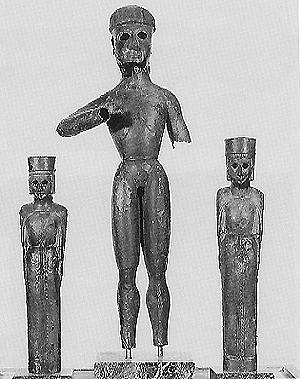 -700 pr.kr., avtor Mantiklos (Strong 1967,36) in (Osborne 1998,75)-Hranjen v  Iraklion Museum-Trije tolčeni bronasti kipi 40 in 80 cm: Apolon, sin Zevsa, (bog svetlobe, pomladi, moralne čistoče in umetnosti, predvsem glasbe, pomembnejši od muz. Prinašal pa je tudi smrt in uničenje. Maščevanje je izvrševal s puščicami; tako je med trojansko vojno poslal kugo v tabor Grkov, ko so le-ti ugrabili hčerko Apolonovega svečenika in jo naredili za sužnjo. Pripomogel je tudi k smrti Ahila, saj je vodil Parisovo puščico.) v centru postavitve in enkrat večji od ostalih dveh,sestra dvojčka  Artemida ( boginja lova, živali, narave, rasti in rojstva in zaščitnica slabotnih ter otrok),ter mati Leto (boginja materinstva) Kiparstvo arhaičnega obdobja: izoblikujeta se dva tipa upodobitev; kuros in koraimata funkcijo nagrobnih kipov v svetiščih (bolj kurosi)postavljena sta v čast bogovom gre za votivne podobe, »ex voto« (darujejo jih bogovom)kipi se osvobodijo ozadja; gre za ene prvih samostoječih kipovso polihromiraniupodobitve niso realističnetoge drže, stilizirano telo, anatomsko nepravilno kurosi stojijo v razkoraku; ena noga je daljšazelo stiliziran obraz; arhajski nasmešek (iluzija živosti)viden je vpliv EgiptaGeometričen stil ( zelo nereprezentativni motivi človka in narave)Čudna podoba človeka, kot silhueta, glava trikotne blike, velike oči, dolg vrat, trikoten trup z rahlo nakazanim prsnim košem, močno povdarjena stegna in suhe roke oddaljene od telesa.V 7. Stol. pr. n .š. geometrični slog opeša , zaradi stikov med Grčijo in sirskoasirskim vzhodnim svetom (po otokih v Egejskem morju je tekla prometna pot)Viri in literatura:3rd international scientific conference, vol. 1,p.  2009Robin Osborne, Archaic and classical Greek art, 1998, Oxford University presshttp://www.mlahanas.de/Greeks/Cities/Dreros.htmlhttp://sl.wikipedia.org/http://baza.svarog.org/zgodovina/